ที่  ศธ  04183/.........../.........             สำนักงานเขตพื้นที่การศึกษาประถมศึกษา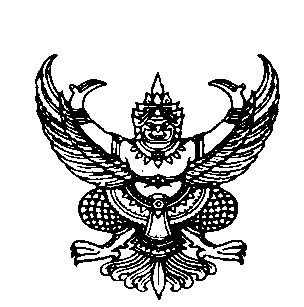                                                                              อุบลราชธานี เขต 1ถนนสุรศักดิ์ อำเภอเมือง                                                                             จังหวัดอุบลราชธานี 34000                          ……………………………เรื่อง    ส่งประกาศขายต้นไม้บนที่ราชพัสดุ เรียนสิ่งที่ส่งมาด้วย   ประกาศโรงเรียน.................................เรื่อง ขายทอดตลาดต้นไม้……………                   ฉบับวันที่  ..........................................                               จำนวน 1 ชุด		ด้วยโรงเรียน............................................อำเภอ......................จังหวัดอุบลราชธานี ได้ประกาศขายทอดตลาดต้นไม้ จำนวน ..........ต้น กำหนดประมูลขายทอดตลาดด้วยวาจา วันที่ ....................  ผู้สนใจติดต่อสอบถามและขอทราบรายละเอียดที่งานพัสดุในวันเวลาราชการ รายละเอียดปรากฎตามประกาศที่แนบมาพร้อมนี้  		จึงเรียนมาเพื่อทราบและประชาสัมพันธ์ให้ทราบโดยทั่วกัน					           ขอแสดงความนับถืองานพัสดุโทร  โทรสาร เว็บไซต์                                         Best  practice UBON1 : 2023  Model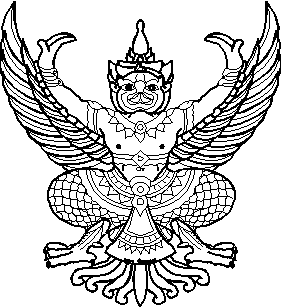 คำสั่งสำนักงานเขตพื้นที่การศึกษาประถมศึกษาอุบลราชธานีเขต  1ที่                 /2554เรื่อง แต่งตั้งคณะกรรมการขายทอดตลาดไม้ยางนา.....................................................................	           ด้วย สำนักงานเขตพื้นที่การศึกษาประถมศึกษาอุบลราชธานี เขต 1      จะดำเนินการขายทอดตลาดไม้ยางนา จำนวน 4 ท่อน ปริมาตร 7.10 ลูกบาศก์เมตร  ราคากลาง 17,750บาท บริเวณโรงเรียนบ้านค้อกุดลาด     อำเภอเมืองอุบลราชธานี  รายละเอียดตามประกาศสำนักงานเขตพื้นที่การศึกษาประถมศึกษาอุบลราชธานี เขต1 ลงวันที่         พฤศจิกายน  2554                         ฉะนั้นอาศัยอำนาจตามคำสั่งสำนักงานคณะกรรมการการศึกษาขั้นพื้นฐาน ที่ 22/2546 สั่ง ณ วันที่8 กรกฎาคม 2546 เรื่องมอบอำนาจดำเนินการเกี่ยวกับการพัสดุ จึงแต่งตั้งคณะกรรมการขายทอดตลาด ตามระเบียบสำนักนายกรัฐมนตรีว่าด้วยการพัสดุ พ.ศ. 2535 ข้อ 157 โดยอนุโลม ดังต่อไปนี้                	         1. นาย......................................                        ประธานกรรมการ	         2. ................................................                         กรรมการ                                      3. .............................................                            กรรมการ        ให้คณะกรรมการที่ได้รับแต่งตั้งตามคำสั่งนี้ ปฏิบัติหน้าที่ดำเนินการขายทอดตลาดไม้ยางนา และพิจารณาคุณสมบัติของผู้เข้าสู้ราคา  ตัดสินชี้ขาดตัวบุคคลผู้เข้าสู้ราคา และรายงานผู้อำนวยการสำนักงานเขตพื้นที่การศึกษาอุบลราชธานี เขต 1 ทราบภายใน 3 วัน  นับถัดจากวันเสนอราคา       ทั้งนี้ ตั้งแต่บัดนี้เป็นต้นไป                       สั่ง  ณ  วันที่           พฤศจิกายน     พ.ศ.  2554                                                                                ตัวอย่างประกาศ             ประกาศ................................................            เรื่อง   การขายทอดตลาดไม้ยางนาในที่ราชพัสดุ...................................................................	ด้วย  ..........................................   ซึ่งต่อไปนี้เรียกว่า “สำนักงาน”   ผู้รับมอบอำนาจจากเลขาธิการคณะกรรมการการศึกษาขั้นพื้นฐาน   ตามคำสั่งสำนักงานคณะกรรมการการศึกษาขั้นพื้นฐาน  ที่  22/2546  ลงวันที่  8  กรกฎาคม  2546  เรื่อง มอบอำนาจเกี่ยวกับการพัสดุจะทำการขายทอดตลาดไม้ยางนา จำนวน 4  ท่อน  ตามรายละเอียดแนบท้ายประกาศนี้        โดยกำหนดดูไม้ยางนาได้ที่โรงเรียนบ้านค้อกุดลาด   ตั้งแต่วันที่        พฤศจิกายน  2554ถึงวันที่          พฤศจิกายน   2554   ในวันและเวลาราชการขายทอดตลาดในวันที่       พฤศจิกายน  2554  กำหนดให้ลงชื่อเข้าสู้ราคาพร้อมวางหลักประกันการเสนอราคา   ตั้งแต่เวลา  09.00 น. ถึง 11.00 น .  เมื่อพ้นกำหนดเวลาแล้ว  คณะกรรมการขายทอดตลาดไม่รับลงทะเบียนเป็นเด็ดขาดโดยถือเวลาตามนาฬิกากลางของ สพป.อบ.1   ก่อนเข้าประมูลสู้ราคาถือว่าผู้เข้าสู้ราคาได้ตรวจดูสภาพไม้ยางนาดังกล่าวถี่ถ้วน และเข้าใจประกาศขายทอดตลาดทั้งหมดแล้ว จึงได้ตกลงเข้าสู้ราคาตามเงื่อนไขในประกาศนี้ และจะดำเนินการขายทอดตลาดเวลา 11.30 น. เป็นต้นไปจนกว่าจะแล้วเสร็จ  ณ ห้องประชุมราชธานี  สพป.อบ.1    ผู้เข้าสู้ราคาต้องเสนอราคาด้วยวาจา ต้องแสดง “ สิทธิบัตรหมายเลข” ให้คณะกรรมการฯได้มองเห็นแล้วจึงเสนอราคา                        ผู้สนใจติดต่อขอซื้อรายละเอียด   ในการขายทอดตลาดอาคารสิ่งปลูกสร้างราชพัสดุราคา  100  บาท  (หนึ่งร้อยบาทถ้วน)  ตั้งแต่วันที่          พฤศจิกายน  2554  ถึงวันที่        พฤศจิกายน 2554 ในวันและเวลาราชการ  ณ ห้องกลุ่มบริหารงานการเงินและสินทรัพย์ สพป.อบ.1  หรือสอบถามรายละเอียดเพิ่มเติม ได้ที่หมายเลขโทรศัพท์   (045) 242323   ต่อ  311-313  และ 086-4652531            เงื่อนไขการขายทอดตลาด  มีดังนี้            1. ผู้เข้าสู้ราคาต้องไม่เป็นข้าราชการหรือลูกจ้างหรือตัวแทนของข้าราชการและลูกจ้างในสังกัด สพฐ. และไม่เป็นผู้ที่ปฏิเสธการทำนิติกรรมหรือไม่ปฏิบัติตามสัญญากับ สพป.อบ.1  และต้องเป็นผู้มีรายชื่อปรากฏในบัญชีขายแบบรูปรายการเท่านั้น ให้นำบัตรประจำตัวประชาชนพร้อมสำเนาบัตรประจำตัวรับรองถูกต้องใบเสร็จรับเงินการซื้อรายละเอียด และหรือหนังสือมอบอำนาจ ปิดอากรแสตมป์ตามประมวลรัชฎากร 30บาท พร้อมหลักฐานของผู้มอบอำนาจและผู้รับมอบอำนาจ  ยื่นต่อคณะกรรมการขายทอดตลาด            2. ผู้เข้าสู้ราคาต้องวางหลักประกันการเสนอราคาเป็นเงินสดเท่านั้นเป็นมูลค่าตามรายละเอียดแนบท้ายประกาศ เงินหลักประกันการเสนอราคานี้  สพป.อบ.1  จะคืนให้ผู้เข้าสู้ราคาทันทีเมื่อการขายทอดตลาดตัดสินชี้ขาดในเรื่องตัวบุคคลผู้เข้าสู้ราคาได้แล้ว   ยกเว้นผู้ชนะการประมูล  จะยึดไว้เป็นส่วนหนึ่งของราคาอาคารราชพัสดุที่จะซื้อขาย  การคืนหลักประกันไม่ว่าในกรณีใด ๆ จะคืนให้โดยไม่มีดอกเบี้ย                                                                                                 /3.ผู้เข้าสู้ราคา                        3. ผู้เข้าสู้ราคา  เสนอราคาด้วยวาจาราคาเริ่มต้นแต่ละกลุ่มตามรายละเอียดแนบท้ายประกาศ     ในการเสนอราคาต้องเพิ่มขึ้นไม่น้อยกว่า  500บาท (ห้าร้อยบาทถ้วน)	4. ผู้เข้าสู้ราคาได้จะต้องชำระเงินหลักประกันทันที   กรณีที่ผู้เข้าสู้ราคาได้ไม่สามรถชำระเงินสดได้ ส่วนที่เหลือต้องชำระให้ครบภายใน  3 วัน นับตั้งแต่วันเข้าสู้ราคาได้  หากไม่ชำระให้ครบถ้วนภายในกำหนดเวลาดังกล่าวจะถือว่าสละสิทธิ์  สพป.อบ.1  จะริบหลักประกันที่วางไว้และแจ้งให้เป็นผู้ทิ้งงานของทางราชการแล้วจะขายทอดตลาดใหม่อีกครั้งหนึ่ง     หากได้ราคาเป็นจำนวนเงินสุทธิไม่คุ้มราคาหรือต่ำกว่าการขายทอดตลาดเดิม ผู้สู้ราคาสูงสุดเดิมต้องรับผิดชอบชำระราคาในส่วนที่ขาดไม่เท่าราคาสูงสุดเดิมพร้อมค่าใช้จ่ายที่เพิ่มขึ้น สำหรับเงินหลักประกันที่มัดจำไว้จะริบและนำส่งเป็นรายได้แผ่นดิน                 5. การตัดสินชี้ขาดในเรื่องตัวบุคคลผู้เข้าสู้ราคาได้  และราคาในการขายทอดตลาดดังกล่าวใช้วิธีเคาะไม้คณะกรรมการขายทอดตลาดราคานับสามครั้งพร้อมเคาะไม้ถือเป็นสิ้นสุดการขายทอดตลาด ผู้เข้าสู้ราคาจะโต้แย้งใด ๆ ไม่ได้ทั้งสิ้น	6. คณะกรรมการขายทอดตลาดเห็นว่าราคาซึ่งมีผู้สู้ราคาสูงสุดต่ำกว่า ราคาประเมิน  คณะกรรมการขายทอดตลาด  อาจจะถอนการขายทอดตลาดไม้ยางนาออกจากการขายทอดตลาดได้ ทางราชการสงวนสิทธิ์จะไม่ขายให้แก่ผู้เสนอราคาสูงสุดเสมอไปหรือยกเลิกการประมูลเสียก็ได้ถ้าเห็นว่าราคาที่ประมูลนั้นยังไม่สมควรหรือมีเหตุสมควรอย่างอื่น หรือมีเหตุที่เชื่อได้ว่ากระทำไปโดยไม่สุจริต หรือเห็นว่าผู้ประมูลได้ไม่สามารถดำเนินการให้แล้วเสร็จตามเงื่อนไขฯ	7. ผู้เข้าสู้ราคาย่อมพ้นความผูกพันในราคาเมื่อผู้อื่นสู้ราคาสูงขึ้นไป  หรือถอนคำสู้ราคาก่อนเคาะไม้ หรือคณะกรรมการขายทอดตลาดถอนการขายทอดตลาดไม้ยางนาออกจากการขายทอดตลาด	8.  สพป.อบ.1  จะทำสัญญาซื้อขายเมื่อผู้สู้ราคาได้ปฏิบัติตามข้อ 4 โดยครบถ้วน ในวันทำสัญญาซื้อขายผู้ซื้อต้องวางหลักประกันการปฎิบัติตามสัญญาในอัตราร้อยละ 50 ของราคาวงเงินที่ซื้อขาย  ซึ่งจะคืนให้ผู้ซื้อเมื่อคณะกรรมการควบคุมการขนย้ายได้ตรวจสอบและรายงานแล้วว่า  ผู้ซื้อได้ปฏิบัติตามเงื่อนไขแห่งสัญญาซื้อขายครบถ้วนทุกประการ  การคืนเงินหลักประกันการรื้อถอนจะคืนให้โดยไม่มีดอกเบี้ย	9. ผู้ซื้อจะต้อง เป็นผู้ขออนุญาตขนย้ายและแปรรูปไม้ต่อเจ้าพนักงานป่าไม้ ตามระเบียบกฎหมายเกี่ยวกับป่าไม้  ผู้ซื้อต้องเสียค่าใช้จ่ายเองทั้งสิ้น และต้องขนย้ายไม้ที่ประมูลได้ออกไปให้เสร็จเรียบร้อย ภายใน 30 วันนับแต่วันที่ลงนามในสัญญาซื้อขาย  ถ้าผู้ซื้อไม่สามารถขนย้ายไม้ยางได้ทันตามกำหนดนี้  ผู้ซื้อต้องเสียค่าปรับวันละ 100บาท(หนึ่งร้อยบาทถ้วน) และยอมให้ผู้ขายริบหลักประกันสัญญาได้  หากเกิดการเสียหายใดๆในระหว่างที่ผู้ซื้อยังไม่ขนย้ายออกไป สพป.อบ.1จะไม่รับผิดชอบใดๆทั้งสิ้นประกาศ  ณ  วันที่             พฤศจิกายน     พ.ศ. 2554                                                       ทรัพย์ที่จะขายอาคาร/ต้นไม้ ...................... แบบ...................... ขนาด .... ห้อง .... หลัง โรงเรียน............................................                    ตำบล........................................ อำเภอ ...............................................จังหวัด อุบลราชธานีกรมธนารักษ์  กระทรวงการคลัง  เจ้าของทรัพย์     สพป.อบ.1 ดำเนินการขายทอดตลาดเงื่อนไขผู้เข้าสู้ราคาวางเงินสดหลักประกันเป็นเงิน .............บาท ราคาประเมินคณะกรรมการฯ     ..................บาท                                                    ราคาเพิ่มขึ้นครั้งละ ............บาท                                                   ซื้อแบบรูปรายการ วันที่..........เดือน..............พ.ศ............. ถึงวันที่........เดือน................. พ.ศ............ขายทอดตลาดวันที่ .......... เดือน...................... พ.ศ..................                                                               รูปภาพทรัพย์(รร.ปรับข้อความใช้)        สำนักงานเขตพื้นที่การศึกษาประถมศึกษาอุบลราชธานี เขต 1                     เลขที่.........         บัตรลงทะเบียนผู้เข้าสู้ราคา  กลุ่มละ 1 แผ่น/คน  แยกยื่นแยกพิจารณาแต่ละกลุ่ม                             กลุ่มที่ 1 จำนวน 6 รายการ เงินประกัน  70,500 บาทโรงเรียนชุมชนโพนเมืองวิทยา โรงเรียนบ้านนาขมิ้น โรงเรียนบ้านผาแก้ว โรงเรียนชุมชนกลางแก้งส้มป่อยชื่อ..............................................ผู้ซื้อ/ผู้มอบอำนาจ ใบเสร็จรับเงินค่าซื้อเอกสารฯ เล่มที่ บร..............เลขที่.....เลขประจำตัวประชาชน...................................................................อายุ................................................ ปีที่อยู่..............................ถนน...........................................................ซอย.....................................................แขวง/ตำบล..............................................................เขต/อำเภอ.........................................................จังหวัด............................................รหัสไปรษณีย์.......................โทรศัพท์มือถือ.................................                                                         ลงชื่อ.....................................................ผู้เข้าประมูล                                                                   วันที่  25  กรกฎาคม  2566ในกรณีรับมอบอำนาจแทนบุคคลอื่น(เพื่อเข้าสู้ราคา)  ให้กรอกรายละเอียดต่อไปนี้ชื่อ...................................................................................................................................ผู้ซื้อ/ผู้รับมอบอำนาจ เลขประจำตัวประชาชน...................................................................อายุ........................................................ ปีที่อยู่..............................ถนน...........................................ซอย................................................................แขวง/ตำบล..............................................................เขต/อำเภอ............................................................จังหวัด............................................รหัสไปรษณีย์.................................โทรศัพท์มือถือ.................................                                                ลงชื่อ.....................................................ผู้เข้าประมูล                                                          วันที่  25  กรกฎาคม  2566บัตรรับหลักประกัน        เงินสด   จำนวนเงิน  70,500 บาท (เจ็ดหมื่นห้าร้อยบาทถ้วน)                                                            ลงชื่อ......................................................ผู้รับหลักประกัน                                                                   (...................................................)หลักฐานการรับหลักประกันคืนได้รับ    เงินสด จำนวนเงิน  70,500 บาท (เจ็ดหมื่นห้าร้อยบาทถ้วน)                                                            ข้าพเจ้าได้รับหลักประกันคืนไว้ถูกต้องแล้ว                                                            ลงชื่อ.....................................................ผู้เข้าประมูล                                                                   (...................................................)เอกสารแนบ    สำเนาบัตรประจำตัวประชาชน/ใบเสร็จฯ      หนังสือมอบอำนาจติดอากรแสตมป์บัญชีผู้ซื้อแบบรูปรายการอาคารสิ่งปลูกสร้างที่ราชพัสดุตามประกาศ สพป.อุบลราชธานี เขต 1  ลงวันที่   13   กรกฎาคม  2566ระหว่างวันที่  13  กรกฎาคม  2566 -  วันที่  24 กรกฎาคม  2566ประมูลด้วยวาจา วันที่  25  กรกฎาคม  2566ราคาเริ่มต้น  6 หลัง (141,000 บาท เพิ่มขึ้นครั้งละไม่น้อยกว่า 1,000 บาทบัญชีผู้เข้าสู้ราคาซื้ออาคาร/สิ่งปลูกสร้างราชพัสดุ จำนวน 6 รายการ 1 กลุ่มตามประกาศ สพป.อุบลราชธานี เขต 1     ฉบับลงวันที่  13  กรกฎาคม   2566ณ  วันที่   25   กรกฎาคม  พ.ศ.  2566หลักประกันร้อยละ 50 เงิน 70,500 บาท  ราคาเริ่มต้น 141,000 บาท เพิ่มขึ้นไม่น้อยกว่าครั้งละ 1,000 บาทแบบยืนยันราคาสุดท้ายในการเสนอราคาสำหรับผู้มีสิทธิ์เสนอราคา                                                                               ณ  ห้องประชุมราชธานี                                                                                      อ.เมืองอุบลราชธานี จ.อุบลฯ                                              วันที่  25  เดือน กรกฎาคม  พ.ศ.  2566เรียน  ประธานคณะกรรมการขายทอดตลาด           จากที่ได้ทำการเสนอราคาด้วยวาจาขายทอดตลาดอาคาร/สิ่งปลูกสร้างราชพัสดุ จำนวน  6 รายการโรงเรียนในสังกัด จำนวน 4 โรงเรียน ตามประกาศ สพป.อบ.1 ฉบับลงวันที่ 13 กรกฎาคม 2566 นั้น           ข้าพเจ้าผู้มีสิทธิ์เสนอราคาสูงสุดชื่อ..................................................................หมายเลข.....................ขอยืนยันว่าได้เสนอราคาสุดท้าย  เป็นจำนวนเงิน.......................................................................................บาท(........................................................................................................................................)ข้าพเจ้าพร้อมที่จะนำเงินสดมาชำระให้ครบถ้วนภายใน 3 วัน นับถัดจากวันนี้ เพื่อทำบันทึกตกลงซื้อขายภายในวันที่.............................................................................................................................................           ข้อตกลงผูกพันเกี่ยวกับผู้ชนะไม่ชำระส่วนที่เหลือให้ริบหลักประกันที่วางไว้ และขายทอดตลาดใหม่ในการขายทอดตลาดใหม่ได้ราคาสูงสุดต่ำกว่าราคาสูงสุดเดิมครั้งก่อน ผู้เสนอราคาสูงสุดเดิมต้องชำระราคาส่วนต่างที่ขาดอยู่ภายใน 1 เดือนนับแต่วันขายทอดตลาดครั้งใหม่เสร็จสิ้น                                                                   (ลงชื่อ).................................................................                                                                            (...............................................................)                                                                                        ผู้เสนอราคา/ผู้ซื้อได้			        บันทึกข้อความ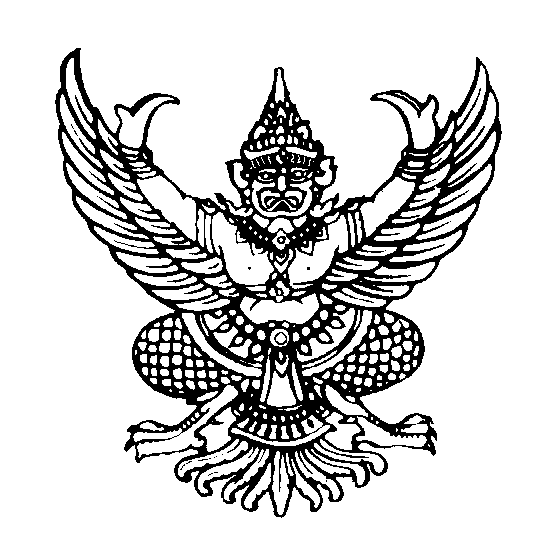 ส่วนราชการ    กลุ่มบริหารงานการเงินและสินทรัพย์      สพป.อุบลราชธานี เขต  1                                                   ที่ ศธ 04183/………………….. 		           วันที่   25   กรกฎาคม  2566เรื่อง   รายงานการขายอาคารราชพัสดุ จำนวน 6 รายการ 1 กลุ่มเรียน   ผู้อำนวยการสำนักงานเขตพื้นที่การศึกษาประถมศึกษาอุบลราชธานี เขต 1	         ตามที่ ได้อนุมัติให้ดำเนินการขายทอดตลาดอาคารราชพัสดุ จำนวน 6 รายการ 1 กลุ่ม ของโรงเรียนในสังกัดจำนวน 4 โรงเรียน ราคากลาง จำนวนเงิน 141,000 บาท ตามประกาศ สพป.อบ.1 ฉบับลงวันที่ 13 กรกฎาคม 2566 ตามระเบียบกระทรวงการคลังว่าด้วยการจัดซื้อจัดจ้างและการบริหารพัสดุภาครัฐ พ.ศ. 2560 ข้อ 213(1) นั้น               คณะกรรมการขายทอดตลาดอาคารที่ราชพัสดุ ตามคำสั่ง สพป.อบ.1 ที่  356 /2566 ลงวันที่  13   กรกฎาคม 2566 ได้ดำเนินการประมูลขายทอดตลาดโดยการเสนอด้วยวาจา วันที่ 25  กรกฎาคม 2566 เวลา 11.30 น.เป็นต้นไป ณ ห้องประชุมราชธานี มีผู้สนใจซื้อรายละเอียดขายทอดตลาดอาคารราชพัสดุดังกล่าว จำนวน 56  ราย และเข้าร่วมเสนอราคามีเงินมัดจำตามเงื่อนไขในประกาศที่กำหนด จำนวน  56  ราย วางเงินมัดจำรายละ 70,500 บาท ยื่นเสนอราคารายกลุ่ม โดยเสนอราคาด้วยวาจา จำนวน.....56....ราย รายชื่อตาม   เอกสารดังแนบ ประธานฯ ในการดำเนินการขายทอดตลาดพิจารณาดำเนินการขายทอดตลาดด้วยวาจา ข้อปฏิบัติ สิทธิและหน้าที่ของผู้ซื้อ เงื่อนไขต่าง ๆ ให้ผู้เข้าสู้ราคาทราบ ราคาเริ่มต้น จำนวน 6 รายการ 1 กลุ่ม จำนวนเงิน 141,000 บาท เพิ่มขึ้นไม่น้อยกว่าครั้งละ 1,000 บาท (หนึ่งพันบาทถ้วน) มีการแข่งขันสู้ราคา.14...ครั้ง จึงได้ขานราคานับสามและเคาะค้อนไม้ที่ราคา 161,000 บาท ผู้เสนอราคาสูงสุดคือ นายดาวหาง  ศรียา...............                   สมควรอนุมัติขายอาคารราชพัสดุ จำนวน 6 รายการดังกล่าว ให้กับ.....................นายดาวหาง  ศรียา ..............    ราคา.......161,000..... บาท ตามเอกสารแบบยืนยันราคาสุดท้ายในการเสนอราคาสำหรับผู้มีสิทธิ์เสนอราคา       ที่แนบมาพร้อมนี้               เห็นควร  ประกาศผู้ชนะการเสนอราคา และแจ้งผู้ชนะทราบเพื่อดำเนินการในส่วนที่เกี่ยวข้องต่อไป	         จึงเรียนมาเพื่อโปรดพิจารณาและสั่งการ                                 (ลงชื่อ)                                ประธานกรรมการ                                         (นายเข็มพรชัย  ทองน้อย)(ลงชื่อ)                     กรรมการ    (ลงชื่อ)                  กรรมการ        (ลงชื่อ)                      กรรมการ     (นายจรัญ  ภารพักตร์)                (นางสาวสุธิดา  ทินวงค์)                 (นางสาวลลิตา  แก้วปัญญา)(ลงชื่อ)                     กรรมการ    (ลงชื่อ)                  กรรมการ        (ลงชื่อ)                  กรรมการ  (นายวุฒิภัทร  แก้วกลึงกลม)              (นางรัตนา  แก้วเนตร)                (นางพวงผกา  บุตรน้อย)                                                       คำสั่ง ผอ.สพป.อุบลราชธานี เขต 1		                             ทราบ	            ชอบ                                                  อนุญาต           อนุมัติ     	                                        ลงนามแล้ว       ลงนัด		                                              (นายถาวร  คูณิรัตน์)		                                                       ผอ.สพป.อุบลราชธานี เขต 1	   ประกาศสำนักงานเขตพื้นที่การศึกษาประถมศึกษาอุบลราชธานี เขต 1เรื่อง  ประกาศผู้ชนะการประมูลขายทอดตลาดอาคารราชพัสดุ โดยวิธีประมูลด้วยวาจา...................................................................                 ด้วยสำนักงานเขตพื้นที่การศึกษาประถมศึกษาอุบลราชธานี เขต 1 ได้ประกาศขายทอดตลาดอาคารราชพัสดุโรงเรียนในสังกัด จำนวน 4 โรงเรียน 6 รายการ 1 กลุ่ม เมื่อวันที่ 25 กรกฎาคม  2566       ราคากลาง จำนวนเงิน 141,000 บาท (หนึ่งแสนสี่หมื่นหนึ่งพันบาทถ้วน) ผู้สนใจยื่นความจำนงในระหว่าง     วันที่ 13 กรกฎาคม 2566 ถึงวันที่ 24 กรกฎาคม 2566 ในวัน เวลาราชการ มีผู้สนใจวางเงินมัดจำซื้ออาคาร ราชพัสดุ ร่วมประมูลจำนวน  56 ราย ดำเนินการขายทอดตลาดวันที่  25  กรกฎาคม 2566 ณ ห้องประชุม       ราชธานี   เวลา 11.30 น.นั้น                 บัดนี้ ได้ทำการประมูลขายทอดตลาดด้วยวาจาเสร็จเรียบร้อยแล้ว จึงประกาศรายชื่อผู้ชนะประมูลขายทอดตลาดครั้งนี้ได้แก่ นายดาวหาง  ศรียา ราคาประมูลสูงสุด 161,000 บาท (หนึ่งแสนหกหมื่นหนึ่งพันบาทถ้วน)  สูงกว่าราคากลาง 20,000 บาท (สองหมื่นบาทถ้วน)                 จึงประกาศให้ทราบทั่วกันประกาศ  ณ  วันที่  25  กรกฎาคม  พ.ศ.  2566                                             บันทึกข้อความ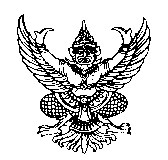 ส่วนราชการ     กลุ่มบริหารงานการเงินและสินทรัพย์    สพป.อบ. 1  จังหวัดอุบลราชธานีที่			                                   วันที่          เรื่อง  รายงานขอขายต้นไม้ เรียน  ผู้อำนวยการสำนักงานเขตพื้นที่การศึกษาอุบลราชธานี เขต 1		ด้วย  โรงเรียน............................... ได้รับอนุญาตตัดต้นไม้              จำนวน       ต้นเนื่องจาก............................................... ได้รับอนุญาตให้ตัดต้นไม้และดำเนินการขายทอดตลาดจากสำนักงานธนารักษ์พื้นที่อุบลราชธานี ตามหนังสือที่ กค 0311.74/          ลงวันที่..................................      นั้น                     ขอเรียนว่า โรงเรียน.....................  แจ้งอนุมัติราคากลางตามมติเห็นชอบของคณะกรรมการประเมินราคากลางสิ่งปลูกสร้างราชพัสดุ    กำหนดราคาขั้นต่ำแล้ว   จึงขอดำเนินการจำหน่ายโดยมีรายละเอียดดังนี้                       1 เหตุผลความจำเป็นต้องจำหน่าย ................................................                       2 จำหน่ายโดยขายทอดตลาด ตามหนังสือกรมบัญชีกลาง ด่วนที่สุด ที่ กค(กวพ)0421.3/ว257ลว29ก.ค.2552  ถือปฏิบัติตามประมวลกฎหมายแพ่งและพาณิชย์ มาตรา 509  ถึง มาตรา 517                       3 กำหนดราคากลางต้นไม้ รวมเงิน ........................บาท( .......................................)                        จึงเรียนมาเพื่อโปรดพิจารณาดำเนินการดังนี้                       1. เห็นชอบการขายทอดตลาดตามข้อ 215(1) แห่งระเบียบกระทรวงการคลังว่าด้วยการจัดซื้อจัดจ้างและการบริหารพัสดุภาครัฐ พ.ศ. 2560                       2. หากเห็นชอบตามข้อ 1 โปรดลงนามหรือสั่งการ                          (1) ประกาศขายทอดตลาด                          (2) คำสั่งแต่งตั้งคณะกรรมการขายทอดตลาด                          (3) หนังสือแจ้งหน่วยงานต่างๆและผู้มีอาชีพซื้ออาคารที่ขาย                                                                                                                                                                   3. มอบให้ ....................................................  เป็นเจ้าหน้าที่รับเงินมัดจำ                                                                                                                        (                            )                                                                        ความคิดเห็น ผอ.กลุ่มบริหารงานการเงินและสินทรัพย์...................................................................................                        ทราบ                    ชอบ...................................................................................                        อนุญาต                  อนุมัติ...................................................................................                        ลงนามแล้วความคิดเห็น รอง ผอ.สพป.อุบลราชธานี เขต1                           ….. ……………………………………………………................................................................................                     ………………………………………………………….................................................................................                     …………………………………………………………................................................................................                                                                                                                         ตัวอย่างสัญญาขายไม้สัญญาเลขที่    1  / 2564สัญญาซื้อขาย		สัญญาฉบับนี้ทำ ณ โรงเรียน........................... สำนักงานเขตพื้นที่การศึกษาประถมศึกษาอุบลราชธานี เขต 1  จังหวัดอุบลราชธานี เมื่อวันที่      เดือน พฤศจิกายน  พ.ศ. 2563  ระหว่าง นายถาวร  คูณิรัตน์ ตำแหน่ง ผู้อำนวยการสำนักงานเขตพื้นที่การศึกษาประถมศึกษาอุบลราชธานี เขต 1  ซึ่งได้รับมอบอำนาจจากเลขาธิการคณะกรรมการการศึกษาขั้นพื้นฐานตามคำสั่ง ที่ 1340/2560  ลงวันที่  24  สิงหาคม 2560  และคำสั่ง ที่ 63/2546  สั่ง ณ วันที่ 10 กรกฎาคม  2546 ซึ่งต่อไปนี้ในสัญญาเรียกว่า “ผู้ขาย” ฝ่ายหนึ่ง   กับ นาย....................................   ตั้งอยู่ที่  65  หมู่ 10   ตำบลหนองมะแซว  อำเภอเมืองอำนาจเจริญ  จังหวัดอำนาจเจริญ    เลขประจำตัวประชาชน  3-3416-00206-74-5  โทรศัพท์  093-4099656   ซึ่งต่อไปนี้ในสัญญาเรียกว่า “ผู้ซื้อ” ทั้งสองฝ่าย  ได้ตกลงกันมีข้อความดังต่อไปนี้	ข้อ 1  ผู้ซื้อตกลงซื้อและผู้ขายตกลงขายต้นไม้........................ จำนวน  1 หลัง  โรงเรียนบ้านหนองมุก  อำเภอเมืองอุบลราชธานี  รวมเป็นเงิน  35,000 บาท (สามหมื่นห้าพันบาทถ้วน )	ข้อ 2  ผู้ขายได้รับค่าขาย เป็นเงิน  35,000 .- บาท (สามหมื่นห้าพันบาทถ้วน ) ไว้จากผู้ซื้อเป็นการถูกต้องครบถ้วนในวันทำสัญญาแล้ว	ข้อ 3  ผู้ซื้อสัญญาว่าจะเริ่มลงมือทำการขนย้ายวัสดุสิ่งของที่ซื้อขายตามสัญญานี้ภายในวันที่        เดือน พฤศจิกายน  พ.ศ. 2563  และให้แล้วเสร็จเป็นที่เรียบร้อย ภายใน  30  วัน  นับถัดจากวันทำสัญญานี้ จะครบกำหนดในวันที่  27   เดือน ธันวาคม  พ.ศ. 2563   ถ้าผู้ซื้อมิได้ลงมือขนย้ายวัสดุสิ่งของส่วนที่เป็นไม้คอนกรีตทั้งหมดที่ซื้อขาย  กลบเกลี่ยพื้นดินปรับบริเวณพื้นที่ให้สะอาดเรียบร้อย  ตามสัญญานี้ออกไปให้แล้วเสร็จสมบูรณ์ภายใน  30  วัน  กำหนดเวลาก็ดี หรือล่วงเลยกำหนดเวลาแล้วเสร็จสมบูรณ์ไปแล้วก็ดี ผู้ขายมีสิทธิ์จะบอกเลิกสัญญานี้และริบเงินค่าซื้อขายที่ผู้ขายได้รับชำระไว้แล้วตามสัญญาข้อ 2 กับทั้งมีอำนาจขายสิ่งปลูกสร้างนี้ให้แก่ผู้อื่นต่อไปด้วย	ถ้าผู้ซื้อทำการขนย้ายวัสดุสิ่งของไปจนแล้วเสร็จ   ล่าช้ากว่าวันแล้วเสร็จตามสัญญาซื้อขาย ถ้าผู้ขายยังมิได้บอกเลิกสัญญา  ผู้ซื้อยอมให้ผู้ขายปรับเป็นรายวันในอัตราวันละ 200.-บาท (สองร้อยบาทถ้วน)   นับแต่วันที่ล่วงเลยกำหนดแล้วเสร็จตามสัญญาจนกว่าถึงวันที่แล้วเสร็จสมบูรณ์ และเรียกค่าเสียหายอันเกิดจากความล่าช้าของผู้ซื้อได้ด้วย	ข้อ 4  ผู้ซื้อจะต้องใช้ความระมัดระวังมิให้เกิดความเสียหายแก่ผู้ขายและผู้อื่น หากเกิดความเสียหาย    ไม่ว่ากรณีใด ๆ ขึ้น เนื่องจากการขนวัสดุสิ่งของผู้ซื้อ ไม่ว่าความเสียหายนั้นจะเกิดจากการกระทำหรืองดเว้นการกระทำของผู้ซื้อ ลูกจ้าง หรือบริวารของผู้ซื้อ ผู้ซื้อจะต้องรับผิดชอบต่อความเสียหายนั้นๆทั้งสิ้น (ลงชื่อ)  ................................................... ผู้ซื้อ                (ลงชื่อ) ............................................. ผู้ขาย             ( นายอนันต์   ประกอบจันทร์ )                                  ( นายถาวร  คูณิรัตน์  )                                                                                                 / ข้อ 5 เพื่อประกัน                       -2-          ข้อ 5  เพื่อประกันการปฏิบัติตามสัญญานี้      ผู้ซื้อได้นำเงินสดประกันความรับผิดชอบตามสัญญานี้เป็นจำนวนร้อยละ  50   ของราคาซื้อขายตามสัญญานี้เป็นเงิน   17,500.- บาท (หนึ่งหมื่นเจ็ดพันห้าร้อยบาทถ้วน) มอบให้ผู้ขายยึดถือไว้ตั้งแต่วันที่ทำสัญญานี้  อายุการค้ำประกันตามวรรคแรก มีกำหนดเวลาแต่วันทำสัญญานี้   จนถึงวันที่ผู้ซื้อพ้นจากความผูกพันตามสัญญานี้	ข้อ 6  ผู้ขายจะคืนเงินประกันตามสัญญาข้อ 5  ให้แก่ผู้ซื้อต่อเมื่อผู้ซื้อได้ปฏิบัติถูกต้องครบถ้วนตามสัญญานี้แล้ว	ข้อ 7  หากผู้ซื้อปฏิบัติผิดสัญญาข้อหนึ่งข้อใดและจะต้องถูกปรับ  หรือถูกเรียกให้ชดใช้ค่าเสียหายใด ๆ แล้ว ผู้ซื้อยินยอมให้ผู้ขายริบเงินประกันสัญญาที่วางไว้ โดยมิต้องเรียกให้ผู้ซื้อชำระก่อน เป็นจำนวนเงินทั้งหมดหรือบางส่วนก็ได้ ตามที่ผู้ขายเห็นสมควรและถ้าค่าปรับหรือค่าเสียหายมีจำนวนมากกว่าเงินค้ำประกัน ผู้ซื้อยินยอมชำระค่าเสียหายให้จนครบ	ข้อ 8  ผู้ซื้อจะต้องให้ความสะดวกและช่วยเหลือตามสมควรแก่ผู้ขาย หรือผู้แทนของผู้ขายในการเข้าตรวจการรื้อถอนสิ่งปลูกสร้างและขนวัสดุสิ่งของ	สัญญานี้ ทำขึ้น 2 ฉบับนี้ มีข้อความถูกต้องตรงกัน ผู้ขายและผู้ซื้อเก็บไว้ฝ่ายละ 1 ฉบับ ทั้งผู้ขายและผู้ซื้ออ่านและเข้าใจข้อความในสัญญานี้ดีแล้ว จึงลงลายมือชื่อพร้อมประทับตรา (ถ้ามี) ไว้เป็นสำคัญต่อหน้าพยานแล้ว(ลงชื่อ).............................................................ผู้ขาย  (  ....................................  )                                    ผู้อำนวยการโรงเรียน......................................................(ลงชื่อ).............................................................ผู้ซื้อ                                                     ( ..............................................  )(ลงชื่อ).............................................................พยาน                                                       (   .......................................  )(ลงชื่อ).............................................................พยาน       		              ( ............ ........................... )                                                   การตัดต้นไม้ ขุดดิน   ถมดิน                                                   การตัดต้นไม้ ขุดดิน   ถมดิน                                                   การตัดต้นไม้ ขุดดิน   ถมดิน                                                   การตัดต้นไม้ ขุดดิน   ถมดิน                                                   การตัดต้นไม้ ขุดดิน   ถมดิน                                                   การตัดต้นไม้ ขุดดิน   ถมดินแบบพิมพ์ที่ใช้แบบพิมพ์ที่ใช้1.บันทึกความเห็นคณะกรรมการสถานศึกษาขั้นพื้นฐานโรงเรียน (รายงานการประชุมและมติที่ประชุม)1.บันทึกความเห็นคณะกรรมการสถานศึกษาขั้นพื้นฐานโรงเรียน (รายงานการประชุมและมติที่ประชุม)1.บันทึกความเห็นคณะกรรมการสถานศึกษาขั้นพื้นฐานโรงเรียน (รายงานการประชุมและมติที่ประชุม)1.บันทึกความเห็นคณะกรรมการสถานศึกษาขั้นพื้นฐานโรงเรียน (รายงานการประชุมและมติที่ประชุม)1.บันทึกความเห็นคณะกรรมการสถานศึกษาขั้นพื้นฐานโรงเรียน (รายงานการประชุมและมติที่ประชุม)1.บันทึกความเห็นคณะกรรมการสถานศึกษาขั้นพื้นฐานโรงเรียน (รายงานการประชุมและมติที่ประชุม)2.แผนผังบริเวณโรงเรียนแสดงจุดตั้งต้นไม้ ภาพถ่ายต้นไม้2.แผนผังบริเวณโรงเรียนแสดงจุดตั้งต้นไม้ ภาพถ่ายต้นไม้2.แผนผังบริเวณโรงเรียนแสดงจุดตั้งต้นไม้ ภาพถ่ายต้นไม้2.แผนผังบริเวณโรงเรียนแสดงจุดตั้งต้นไม้ ภาพถ่ายต้นไม้2.แผนผังบริเวณโรงเรียนแสดงจุดตั้งต้นไม้ ภาพถ่ายต้นไม้3.แบบ ทบ.3  ปร.3, แบบ จฐ.2 แบบ ทร.01 รายการที่ดิน ** เป็นเอกสารที่ร.ร.ต้องส่งประกอบอย่างละ 2 ชุด3.แบบ ทบ.3  ปร.3, แบบ จฐ.2 แบบ ทร.01 รายการที่ดิน ** เป็นเอกสารที่ร.ร.ต้องส่งประกอบอย่างละ 2 ชุด3.แบบ ทบ.3  ปร.3, แบบ จฐ.2 แบบ ทร.01 รายการที่ดิน ** เป็นเอกสารที่ร.ร.ต้องส่งประกอบอย่างละ 2 ชุด3.แบบ ทบ.3  ปร.3, แบบ จฐ.2 แบบ ทร.01 รายการที่ดิน ** เป็นเอกสารที่ร.ร.ต้องส่งประกอบอย่างละ 2 ชุด3.แบบ ทบ.3  ปร.3, แบบ จฐ.2 แบบ ทร.01 รายการที่ดิน ** เป็นเอกสารที่ร.ร.ต้องส่งประกอบอย่างละ 2 ชุดหลักฐานอ้างอิงหลักฐานอ้างอิง1.กฎกระทรวงการใช้ที่ราชพัสดุ พ.ศ. 2563 ข้อ 111.กฎกระทรวงการใช้ที่ราชพัสดุ พ.ศ. 2563 ข้อ 111.กฎกระทรวงการใช้ที่ราชพัสดุ พ.ศ. 2563 ข้อ 111.กฎกระทรวงการใช้ที่ราชพัสดุ พ.ศ. 2563 ข้อ 111.กฎกระทรวงการใช้ที่ราชพัสดุ พ.ศ. 2563 ข้อ 111.กฎกระทรวงการใช้ที่ราชพัสดุ พ.ศ. 2563 ข้อ 111.กฎกระทรวงการใช้ที่ราชพัสดุ พ.ศ. 2563 ข้อ 112. พระราชบัญญัติป่าไม้ (ฉบับที่ 8 ) พ.ศ. 2562 ลงวันที่ 16 เมษายน 25622. พระราชบัญญัติป่าไม้ (ฉบับที่ 8 ) พ.ศ. 2562 ลงวันที่ 16 เมษายน 25622. พระราชบัญญัติป่าไม้ (ฉบับที่ 8 ) พ.ศ. 2562 ลงวันที่ 16 เมษายน 25622. พระราชบัญญัติป่าไม้ (ฉบับที่ 8 ) พ.ศ. 2562 ลงวันที่ 16 เมษายน 25622. พระราชบัญญัติป่าไม้ (ฉบับที่ 8 ) พ.ศ. 2562 ลงวันที่ 16 เมษายน 25622. พระราชบัญญัติป่าไม้ (ฉบับที่ 8 ) พ.ศ. 2562 ลงวันที่ 16 เมษายน 25622. พระราชบัญญัติป่าไม้ (ฉบับที่ 8 ) พ.ศ. 2562 ลงวันที่ 16 เมษายน 2562ต้นไม้ทุกชนิดที่ขึ้นอยู่ในที่ราชพัสดุไม่ต้องขออนุญาตทำไม้จากกรมป่าไม้ต้นไม้ทุกชนิดที่ขึ้นอยู่ในที่ราชพัสดุไม่ต้องขออนุญาตทำไม้จากกรมป่าไม้ต้นไม้ทุกชนิดที่ขึ้นอยู่ในที่ราชพัสดุไม่ต้องขออนุญาตทำไม้จากกรมป่าไม้ต้นไม้ทุกชนิดที่ขึ้นอยู่ในที่ราชพัสดุไม่ต้องขออนุญาตทำไม้จากกรมป่าไม้ต้นไม้ทุกชนิดที่ขึ้นอยู่ในที่ราชพัสดุไม่ต้องขออนุญาตทำไม้จากกรมป่าไม้ต้นไม้ทุกชนิดที่ขึ้นอยู่ในที่ราชพัสดุไม่ต้องขออนุญาตทำไม้จากกรมป่าไม้ต้นไม้ทุกชนิดที่ขึ้นอยู่ในที่ราชพัสดุไม่ต้องขออนุญาตทำไม้จากกรมป่าไม้  บัญชีแสดงรายละเอียดประกอบขออนุญาตตัดต้นไม้ในที่ราชพัสดุ     ผู้คัด                              ผู้คัดรายการไม้						ผู้ตรวจรับบัญชีไม้ถูกต้อง			ลงชื่อ........................................................                                      ลงชื่อ........................................................Zคัด                              (.......................................)				            (………………………………………………….. )			ตำแหน่ง ...............................................                                 ตำแหน่ง ผู้อำนวยการโรงเรียน.............................ลงชื่อสูตร ปริมาณไม้ท่อน = เส้นรอบวง (ม.) x เส้นรอบวง (ม.) x ความยาว (ม.) x 0.0795 เท่ากับ      ลูกบาศก์เมตร								                                       แบบ  ทบ.  3รายการแจ้งขอตัดต้นไม้ในบริเวณที่เป็นที่ราชพัสดุ
							(ลงชื่อ).........................................			 			         (.................................................... )						ตำแหน่ง  ผู้อำนวยการโรงเรียน........................................แบบ ปร.3 แผ่นที่ ....../.......แบบฟอร์มการถอดถอนแบบสำรวจรายการและปริมาณงานไม้โครงการ/งานก่อสร้าง/ ตัดต้นไม้          สถานที่ก่อสร้าง/ตัดต้นไม้โรงเรียน........................................................แบบเลขที่  ปลูกบนที่ราชพัสดุแปลงหมายเลขที่ อบ................  (แนบทะเบียนที่ราชพัสดุด้วย)หน่วยงานเจ้าของโครงการ/งานก่อสร้าง/ขอตัดต้นไม้ โรงเรียน.................................................ถอดแบบ/คำนวณราคากลางโดย				เมื่อวันที่		เดือน		พศ ………………….ปริมาตรไม้ (เบญจพรรณ=ขนาดหน้าไม้ * นิ้ว * ความยาว (เมตร) * จำนวน * 0.0228 =…………… ลบ.ฟุตแผนผังบริเวณโรงเรียนและแสดงที่ตั้งต้นไม้ที่ขอตัดแผนผังโรงเรียน......................................................................................... สำนักงาน..................................................................................................หมายเหตุ 1. อาคารเรียน        			         ขอรับรองว่าถูกต้อง	   2. โรงฝึกงาน	   3. อาคารส้วม	   4. เสาธง				............................................ผู้บริหารโรงเรียน	   5. สนามกีฬา			      (..........................................................)	   6. บ้านพักครู			      ตำแหน่ง............................................              7.บริเวณที่ขอตัดต้นไม้ ตั้งบนที่ราชพัสดุ แปลงหมายเลขที่ อบ.............                   สพป.อบ.1 รับเอกสารจากร.ร.แล้ว ทำหนังสือส่งสนง.ธนารักษ์พื้นที่อุบลราชธานี                                    เมื่อธนารักษ์ตอบจะแจ้งรร.ทราบตามตัวอย่างหนังสือดังนี้ที่ ศธ 04183/                               สำนักงานเขตพื้นที่การศึกษาประถมศึกษาอุบลราชธานี เขต 1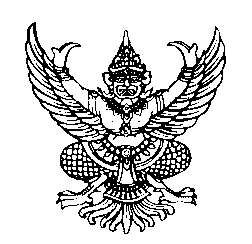                                                                         ถนนสุรศักดิ์   อำเภอเมือง  จังหวัดอุบลราชธานี 34000                                                                   พฤศจิกายน   256......เรื่อง   ขออนุญาตตัดต้นไม้สักทองในที่ราชพัสดุเรียน   ผู้อำนวยการโรงเรียนบ้าน..........................อ้างถึง  หนังสือโรงเรียนบ้าน................. ที่ ศธ 04183...../       ลงวันที่สิ่งที่ส่งมาด้วย หนังสือสำนักงานธนารักษ์พื้นที่อุบลราชธานี ที่ กค 0311.74/1915  ลงวันที่  .................................                        ตามหนังสือที่อ้างถึง โรงเรียนบ้าน................  อำเภอเขื่องใน มีต้นไม้สักทอง 1 ต้น เนื่องจากยืนต้นตาย          มติที่ประชุมสถานศึกษาโรงเรียนเห็นชอบขออนุญาตตัดต้นไม้ไม้สักทองและแปรรูปเพื่อทำโต๊ะประชุมีขนาดกว้าง 2.90 เมตร         ยาว 36 นิ้ว สูง 0.80 เซนติเมตร ความละเอียดแจ้งแล้วนั้น                          สำนักงานเขตพื้นที่การศึกษาประถมศึกษาอุบลราชธานี เขต 1 ได้รายงานสำนักงานธนารักษ์พื้นที่      อุบลราชธานีขออนุญาตตัดต้นไม้แล้ว  แจ้งว่าอนุญาตให้ดำเนินการตัดต้นไม้ดังกล่าวได้ ตามที่ขอโดยให้ถือปฏิบัติตามเงื่อนไขการอนุญาตให้นำวัสดุที่ได้จากการรื้อถอนไปใช้ประโยชน์โดยเคร่งครัด    มอบอำนาจให้ผู้อำนวยการโรงเรียน  บ้าน.................       เป็นผู้ดำเนินการ รายละเอียดตามหนังสือสิ่งที่ส่งมาด้วย                        จึงเรียนมาเพื่อทราบและดำเนินการ                                                                  ขอแสดงความนับถือกลุ่มบริหารงานการเงินและสินทรัพย์โทร  086-4652531โทรสาร 045 242320เว็บไซต์ http :// www. Ubn1.go.th                                              Best practice UBON 1 : 2023 Model                            โรงเรียนทำหนังสือขอบุคลากรป่าไม้เป็นคณะกรรมการตามตัวอย่างที่  ศธ 04183....../                         โรงเรียน...............................................                                                                        อำเภอ....................  จังหวัดอุบลราชธานี                                                                    พฤศจิกายน  25.........เรื่อง   ขอความอนุเคราะห์บุคลากรเพื่อร่วมเป็นคณะกรรมการประเมินราคากลางไม้ยางนาเรียน   ผู้อำนวยการสำนักจัดการทรัพยากรป่าไม้ที่ 7 สาขาอุบลราชธานีสิ่งที่ส่งมาด้วย หนังสือสำนักงานธนารักษ์พื้นที่อุบลราชธานี ที่ กค 0311.74/........ลงวันที่......................                        ตามหนังสือสิ่งที่ส่งมาด้วย สำนักงานธนารักษ์พื้นที่อุบลราชธานี ได้อนุญาตให้ดำเนินการ                           ตัดต้นไม้ ยางนา จำนวน ....... ต้น ในที่ดินราชพัสดุแปลงหมายเลขที่ อบ. 2053 โดยประมูลขายเงินส่งคลังเป็นรายได้               กรมธนารักษ์ ทั้งนี้มอบให้ผู้อำนวยการโรงเรียนบ้าน..........................เป็นผู้ดำเนินการ  ความละเอียดแจ้งแล้วนั้น                       โรงเรียนบ้าน..................... ยังขาดบุคลากรที่มีความรู้เกี่ยวกับเรื่องราคากลางไม้ยางนา เพื่อให้             หน่วยงานราชการได้รับประโยชน์สูงสุด และเป้นไปด้วยความเรียบร้อย จึงใคร่ขอความอนุเคราะห์บุคลากรจากหน่วยงาน           ของท่าน เพื่อร่วมเป็นคณะกรรมการประเมินราคากลางฯ จำนวน 1 ท่าน                       จึงเรียนมาเพื่อโปรดทราบและให้ความอนุเคราะห์บุคลากร หวังว่าจะได้รับความอนุเคราะห์จากท่าน                จึงขอขอบคุณล่วงหน้ามา ณ โอกาสนี้                                                                  ขอแสดงความนับถือ                                                                (........................................)                                                           ผู้อำนวยการโรงเรียน........................กลุ่มโทร โทรสาร เว็บไซต์ http :// www.                                            บันทึกข้อความส่วนราชการ     ร.ร............................................    สพป.อบ. 1  จังหวัดอุบลราชธานีที่			                                   วันที่          เรื่อง  รายงานขอขายต้นไม้ …………………………………………………………………………………………………………………………………………………………………….เรียน  ผู้อำนวยการโรงเรียน............................		ด้วย  โรงเรียน............................... ได้รับอนุญาตตัดต้นไม้              จำนวน       ต้นเนื่องจาก............................................... ได้รับอนุญาตให้ตัดต้นไม้และดำเนินการขายทอดตลาดจากสำนักงานธนารักษ์พื้นที่อุบลราชธานี ตามหนังสือที่ กค 0311.74/          ลงวันที่..................................      นั้น                     ขอเรียนว่า โรงเรียน.....................  แจ้งอนุมัติราคากลางตามมติเห็นชอบของคณะกรรมการประเมินราคากลางสิ่งปลูกสร้างราชพัสดุ    กำหนดราคาขั้นต่ำแล้ว   จึงขอดำเนินการจำหน่ายโดยมีรายละเอียดดังนี้                       1 เหตุผลความจำเป็นต้องจำหน่าย ................................................                       2 จำหน่ายโดยขายทอดตลาด ตามหนังสือกรมบัญชีกลาง ด่วนที่สุด ที่ กค(กวพ)0421.3/ว257ลว29ก.ค.2552  ถือปฏิบัติตามประมวลกฎหมายแพ่งและพาณิชย์ มาตรา 509  ถึง มาตรา 517                       3 กำหนดราคากลางต้นไม้ รวมเงิน ........................บาท( .......................................)                        จึงเรียนมาเพื่อโปรดพิจารณาดำเนินการดังนี้                       1. เห็นชอบการขายทอดตลาดตามข้อ 215(1) แห่งระเบียบกระทรวงการคลังว่าด้วยการจัดซื้อจัดจ้างและการบริหารพัสดุภาครัฐ พ.ศ. 2560                       2. หากเห็นชอบตามข้อ 1 โปรดลงนามหรือสั่งการ                          (1) ประกาศขายทอดตลาด                          (2) คำสั่งแต่งตั้งคณะกรรมการขายทอดตลาด                          (3) หนังสือแจ้งหน่วยงานต่างๆและผู้มีอาชีพซื้ออาคารที่ขาย                                                                                                                                                                   3. มอบให้ ....................................................  เป็นเจ้าหน้าที่รับเงินมัดจำ                                                                             (                            )                                                                        ความคิดเห็น รอง ผอ....................................................................................                        ทราบ                    ชอบ...................................................................................                        อนุญาต                  อนุมัติ...................................................................................                        ลงนามแล้วความคิดเห็น รอง ผอ.รร.                                                   ….. ……………………………………………………................................................................................                     …………………………………………………………..................................................................................                     …………………………………………………………................................................................................              คำสั่งโรงเรียน.............................................................ที่             /2563เรื่อง แต่งตั้งคณะกรรมการขายทอดตลาดต้นไม้......................................................................................	           ด้วย โรงเรียน..................................... สำนักงานเขตพื้นที่การศึกษาประถมศึกษาอุบลราชธานี เขต 1              จะดำเนินการขายทอดตลาดต้นไม้................1 ต้นบริเวณ........................ รายละเอียดตามประกาศโรงเรียน.......................... ลงวันที่                             ฉะนั้นอาศัยอำนาจตามคำสั่งสำนักงานคณะกรรมการการศึกษาขั้นพื้นฐาน ที่ 1340/2560  สั่ง                    ณ  วันที่  24  สิงหาคม  2560   เรื่องมอบอำนาจดำเนินการจัดซื้อจัดจ้างและการบริหารพัสดุภาครัฐจึงแต่งตั้ง        คณะกรรมการ  ขายทอดตลาด ตามระเบียบกระทรวงการคลังว่าด้วยการจัดซื้อจัดจ้างและการบริหารพัสดุภาครัฐ               พ.ศ. 2560 ข้อ 215(1)  โดยอนุโลม ดังต่อไปนี้                	         1.                                                                                            ประธานกรรมการ	         2.                                                                                                      กรรมการ                   3.                                                                                     กรรมการและเลขานุการ          ให้คณะกรรมการที่ได้รับแต่งตั้งตามคำสั่งนี้ ปฏิบัติหน้าที่ดำเนินการขายทอดตลาดต้นไม้..........                        และพิจารณาคุณสมบัติของผู้เข้าสู้ราคา  ตัดสินชี้ขาดตัวบุคคลผู้เข้าสู้ราคา และรายงานผู้อำนวยการโรงเรียนทราบ                 ภายใน      3  วัน       นับถัดจากวันเสนอราคา        ทั้งนี้ ตั้งแต่บัดนี้เป็นต้นไป                       สั่ง  ณ  วันที่                  พ.ศ.                                                          ประกาศโรงเรียน..................                                          เรื่อง   การขายทอดตลาดต้มไม้ในที่ราชพัสดุ...................................................................                    ด้วยโรงเรียน................................อำเภอ...............................  มีความประสงค์จะขายทอดตลาดต้นไม้                 บนที่ดินราชพัสดุแปลงหมายเลขทะเบียนที่ อบ..............ตำบล................ อำเภอ .................................จังหวัดอุบลราชธานี           ตามรายละเอียดที่แนบท้ายประกาศ โดยมีเงื่อนไขดังนี้                    1. ในการขายต้นไม้ครั้งนี้ จะทำการขายทอดตลาดโดยวิธีประมูลด้วยวาจา                    2. ผู้ประสงค์จะเข้าประมูลต้องซื้อประกาศขายทอดตลาดราคาชุดละ 100 บาท(หนึ่งร้อยบาทถ้วน)                 ตั้งแต่วันที่  ............................... ถึงวันที่ ...........................ในวันเวลาราชการ ลงทะเบียนวางเงินมัดจำค่าซื้อต้นไม้ จำนวน                   บาทเพื่อเข้าร่วมการประมูลในวันที่..................................... เวลา09.00-11.00น ณ โรงเรียน .......................... โดยนำ              สำเนาบัตรประจำตัวประชาชนหรือบัตรอื่นใดที่ทางราชการออกให้ใช้แทนบัตรประชาชน และสำเนาทะเบียนบ้านรับรอง         สำเนาถูกต้อง กรณีเป็นนิติบุคคลต้องแนบหนังสือรับรองนิติบุคคลที่นายทะเบียนรับรองไม่เกิน 6 เดือน นับถึงวันขาย          ทอดตลาดและหนังสือมอบอำนาจ(ถ้ามี) ยื่นต่อคณะกรรมการดำเนินการขายทอดตลาด ผู้ที่ไม่ได้ลงชื่อบัญชีซื้อประกาศฯ             ไม่มีสิทธิ์เข้าร่วมการประมูลและจะดำเนินการขายทอดตลาดต้นไม้ตั้งแต่เวลา...............นเป็นต้นไปจนกว่าจะประมูลขายเสร็จ       เงินมัดจำค่าซื้อของผู้ประมูลได้จะถือเป็นส่วนหนึ่งของสัญญาซื้อขาย จะคืนเงินมัดจำค่าซื้อให้กับผู้ประมูลไม่ได้ในวันเดียวกัน          ที่ประมูลแล้วเสร็จ                     3. ผู้ประสงค์จะดูต้นไม้ในที่ราชพัสดุแปลงหมายเลขทะเบียนที่ อบ. ........... ณ โรงเรียน...................  หากผู้ประสงค์เข้าร่วมประมูลไม่ไปดูต้นไม้ในราชพัสดุดังกล่าวที่จะประมูลขาย ให้ถือว่ารับทราบรายละเอียดอย่างดีแล้ว และจะนำมาเป็นข้ออ้างใดๆให้พ้นความรับผิดชอบไม่ได้ ยินยอมปฏิบัติตามเงื่อนไขโดยเคร่งครัดทุกประการ                     4. การขายทอดตลาดต้นไม้ครั้งนี้ราคากลางเริ่มต้นที่            บาท(                                    )     ผู้เข้าสู้ราคาต้องเสนอราคาด้วยวาจาต้องยกมือแสดง “ บัตรหมายเลข” ให้คณะกรรมการฯได้มองเห็นโดยชัดเจนจึงเสนอราคาด้วยตนเอง การเสนอราคาจะต้องเพิ่มราคาครั้งละไม่น้อยกว่า...................บาท( ...........................บาทถ้วน)                    5. การตัดสินชี้ขาดในเรื่องตัวบุคคลผู้เข้าสู้ราคาได้ ในการขายทอดตลาดดังกล่าวใช้วิธีเคาะฆ้อนไม้ ประธานคณะกรรมการขายทอดตลาดขานราคานับสามครั้ง     พร้อมเคาะค้อนไม้ถือเป็นสิ้นสุดการขายทอดตลาด ถือว่าการตัดสินของโรงเรียน เป็นที่สิ้นสุดเด็ดขาดและผู้เสนอราคาไม่มีสิทธิ์อุทธรณ์หรือฟ้องร้องบังคับคดีหรือจะโต้แย้งใด ๆ ไม่ได้ทั้งสิ้น                     6. การชำระเงินจะต้องชำระเงินด้วยเงินสดร้อยละ100ของราคาที่ประมูลได้ภายใน 3วันทำการนับถัดจากวันประมูลได้ หากผู้ประมูลได้ไม่ปฏิบัตตามเงื่อนไขที่ทางราชการกำหนด ทางราชการจะริบเงินประกันดังกล่าวเพื่อส่งเป็นรายได้แผ่นดิน และดำเนินการขายทอดตลาดต้นไม้ใหม่  หากได้เงินไม่คุ้มราคาและค่าขายทอดตลาดไว้เดิมผู้ประมูลได้ต้องรับผิดชอบในส่วนที่ขาดนั้น                     7. ผู้ประมูลได้ต้องนำเงินสดมาวางเป็นหลักประกันการตัดต้นไม้ร้อยละ50ของราคาที่ประมูลได้ในวันประมูล และจะคืนให้ต่อเมื่อคณะกรรมการได้รับมอบพื้นที่และมีความเห็นว่าผู้ประมูลได้ตัดโค่นต้นไม้พร้อมนำออกและปรับพื้นที่ให้อยู่ในสภาพเรียบร้อยแล้ว                      8. เมื่อชำระเงินค่าซื้อและประกันสัญญาแล้ว ผู้ประมูลได้ต้องตัดโค่นต้นไม้พร้อมขนย้ายนำออกและปรับเกลี่ยพื้นที่ให้อยู่ในสภาพเรียบร้อยภายใน 30 วันนับแต่วันที่ลงนามในสัญญาซื้อขายต้นไม้                     9. โรงเรียน.........................ทรงไว้ซึ่งสิทธิ์ที่จะขายหรือยกเลิกการขายทอดตลาดนี้เสียก็ได้ ถ้าเห็นว่าราคาสูงสุดที่ผู้ประมูลสู้ราคาเสนอให้นั้นยังไม้เป็นที่พอใจ ในกรณีเช่นนี้ผู้เข้าประมูลสู้ราคาจะเรียกร้องค่าเสียหายหรือค่าใช้จ่ายใดๆไม่ได้ทั้งสิ้น                     10. กรณีผู้ประมูลได้ไม่สามารถตัดต้นไม้และขนย้ายนำออกพร้อมปรับเกลี่ยพื้นที่ให้อยู่ในสภาพเรียบร้อยภายในกำหนด ผู้ประมูลได้ต้องชำระค่าปรับวันละ 100บาท(หนึ่งร้อยบาทถ้วน) ทุกวันที่เกินกำหนด และหากมีค่าใช้จ่ายใดๆที่เกี่ยวเนื่องกันกับการนี้จะต้องรับภาระในค่าใช้จ่ายเองทั้งหมด หากผู้ประมูลได้ไม่ปฏิบัติตามเงื่อนไขนี้ทางราชการสงวนสิทธิ์ที่จะยกเลิกการขายทอดตลาดครั้งนี้และจะริบเงินตามที่ได้ชำระไว้ทั้งหมด โดยผู้ประมูลได้ไม่มีสิทธิ์เรียกร้องค่าเสียหายใดๆจากทางราชการทั้งสิ้น                   11. ผู้ประมูลได้ต้องดำเนินการด้วยความระมัดระวังมิให้เกิดความเสียหายและเกิดความเดือนร้อนแก่ประชาชนข้างเคียง หากเกิดความเสียหายไม่ว่ากรณีใดๆ ต้องเป็นผู้รับผิดชอบในความเสียหายที่เกิดขึ้นทั้งสิ้น                   12. ผู้สนใจสามารถติดต่อสอบถามรายละเอียดได้ที่โรงเรียน........................... โทรศัพท์...........................ในวันและเวลาราชการ                             ประกาศ  ณ  วันที่               พ.ศ.                                               ผู้อำนวยการโรงเรียน................................(รร.ปรับข้อความขายต้นไม้)บัญชีรายละเอียดการส่งประกาศสำนักงานเขตพื้นที่การศึกษาประถมศึกษาอุบลราชธานี เขต 1การขายทอดตลาด สิ่งปลูกสร้างราชพัสดุของโรงเรียนในสังกัด ฉบับลงวันที่  13 เดือน กรกฎาคม  พ.ศ. 2566..........................................................................     1. หัวหน้าสถานีวิทยุกระจายเสียงแห่งประเทศไทย จังหวัดอุบลราชธานี ถนนแจ้งสนิท อ.เมือง          จ.อุบลฯ 34000    2. ผู้ว่าราชการจังหวัดอุบลราชธานี ถนนแจ้งสนิท  ต.แจระแม อ.เมืองอุบลราชธานี จ.อุบลฯ 34000     3. เลขาธิการคณะกรรมการการศึกษาขั้นพื้นฐาน อาคารชั้น 9 กระทรวงศึกษาธิการ ถนนรัชดาภิเษก         กรุงเทพมหานคร 10300   4.  ผู้จัดการหนังสือพิมพ์ ศูนย์รวมข่าวธุรกิจ 124-126 ปากซอยจรัลสนิทวงศ์ 36 แขวงอรุณอัมรินทร์        เขตบางกอกน้อย กรุงเทพฯ 10700   5.  ผู้อำนวยการพัฒนามาตรฐานระบบพัสดุภาครัฐ อาคารกรมบัญชีกลาง ถนนพระราม 9       แขวงสามเสนใน เขตพญาไท กรุงเทพฯ 10400    6.  ธนารักษ์พื้นที่อุบลราชธานี ถนนศรีณรงค์   ต.ในเมือง อ.เมืองอุบลราชธานี จ.อุบลฯ 34000    7.  ผู้อำนวยการโรงเรียนที่ประกาศขายอาคารราชพัสดุ (ชุมชนโพนเมืองวิทยา ผาแก้ว นาขมิ้น ชุมชนกลางแก้งส้มป่อย)   8.  ปิดประกาศ ณ ป้ายประชาสัมพันธ์ สพป.อบ.1   9.  ลงเว็บไซด์ของ สพป.อบ.1กลุ่มบริหารงานการเงินและสินทรัพย์  สพป.อุบลราชธานี เขต 1                                                               13 กรกฎาคม  2566ที่ชื่อ-สกุลเงินขายประกาศเลขที่ใบเสร็จรับเงินเบอร์โทรศัพท์ที่รายชื่อผู้เข้าสู้ราคาชำระหลักประกัน(บาท)ลายมือชื่อผู้เข้าสู้ราคาลายมือชื่อเจ้าหน้าที่หมายเหตุ